	OFFICE OF NATALIE P. ROSEBERRY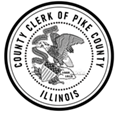 	PIKE COUNTY CLERK & RECORDER	(217)285-6812 | pikecountyil.org/county-clerk	                       _________________   _______________    _____    ____		                            Last			               First		              Middle	         Suffix                                                                                                                                 initial                       _________________     _____	  ______________	  ______	       Address                            Unit/Apt                    City/Town	    Zip	 _________________________	       Precinct		I would like to be removed from the Pike County Permanent Vote by Mail list.	I would like to change the party of my primary ballots to the following:                           Primary Ballot Choice:       Democratic          Republican          Non-Partisan** NOTE: If “Non-Partisan” is chosen, and there is not a non-partisan ballot for a primary election, you will                              not receive a ballot for that election unless you submit a one-time vote by mail application declaring a party for that election only.      I would like to remove my primary ballot choice and only receive General      Election ballots.	                      _________________________            _____________	              Signature or Mark	   Date